Supplementary Figure 5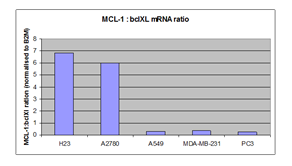 